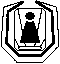 INSTITUT ZA NEONATOLOGIJUBEOGRAD, Ul. kralja Milutina br.50Telefoni:  Direktor Instituta         3615-049Pomoćnik direktora         3615-046Fax: 3619-045  -  E-mail: office@neonatologija.rsBroj: 3874/22      Datum: 22.01.2018.Na osnovu člana 63 stav 1 Zakona o javnim nabavkama (''Sl. glasnik RS'', br. 124/12, 14/15 i 68/15), vrši se izmena  i dopuna konkursne dokumentacije za nabavku medicinskog i sanitetskog potrošnog materijala u  otvorenom postupku javne nabavke broj 12/2017, objavljena na Portalu javnih nabavki i Internet stranici naručioca, dana 29.12.2017. godine na sledeći način:1.U Obrascu ponude i Obrascu strukture cene  dodaju se partije od broja 62 do broja 72:2. Vrši  se dopuna  „Tehničke specifikacije“ za partije  69, 70 i 71, na sledeći način:„Partija 69 - Papirne pelenePozicija 1 -Pelene ne treba da sadrže balsam. Treba da imaju indikator vlažnosti, da sadrže otvor u predelu pupka, da budu ultratanke, napravljene od mekog materijala sa visokim stepenom upijanja i elestičnim stranama (nogavicama).Pozicija 2-Pelene treba da sadrže balsam za negu kože, indikator vlažnosti, ultratanke, napravljene od mekog materijala, sa visokim stepenom upijanja i elastičnim stranama.Partija 70 - Ambalaža za odlaganje medicinskog odpada Kese	Polietilen visoke gustine (HDPE), žute boje, debljine 0,04 mm, površina kese glatka, zatvara se vezivanjem i kesa se lako nosi. Nove kese se lako otvaraju, a donji var na kesi ujednačen i veoma čvrst (kese dobro drže sadržaj). Na kesama je odštampan znak za opasan medicinski odpad, BIOHAZARD OPASNO INFEKTVNI ODPAD, TRETIRATI ODGOVARAJUĆOM METODOM: AUTOKLAVIRATI / SPALITI. Polietilen otporan n toplotu do 130 °C, velika rastegljivost pri opterećenju (jačina na istezanje 6000 psi, a na izduženje do kidanja čak do 906%.Kontejneri:Namenski dizajniran proizvod koji podleže ispitivanjima po zahtevima standarda BS 7320: 1990 i standardima vezanih za njega.Telo kontejnera je od polipropilena, četvrtastog oblika, visine za 1 litar, ne viša od 170 mm bez poklopca, za 3 litre 235mm bez poklopca, za 6 litara ne viša od 245mm bez poklopca, žute jednoobrazne boje sa utisnutim znakom i tekstom kao na kesama. Poklopac je takođe od polipropilena sa otvorom na gornjoj površini, koji se zatvara sa posebnim poklopcem. Telo je četvrtasto, na posudi je poklopac koji se ne skida – veći poklopac, a na njemu je manji otvor sa tri različita zareza (skidanje igala sa špica). Otvor se zatvara manjim poklopcem koji ravnomerno prijanja na veći poklopac. Bez oštrih ivica. Otporan na toplotu (do 160°C, velika rastegljivost pri opterećenju (na istezanje 5000 psi, na izduženje do 20%. Otporan na udar i lom.Partija 71 - Identifikacione narukvice za bebeIdentifikacione narukvice za bebe:Polivinil hlorid, mekanih ivica sa utisnutim tekstom: Institut za neonatologiju + broj (od 1 do 900 pojedinačno). Sigurnosno zatvaranje.“3. U »UPUTSTVU o načinu kako se dokazuje ispunjenost DODATNIH uslova iz čl.76. Zakona o javnim nabavkama (»Službeni glasnik RS«, br. 124/2012, 14/15 i 68/15) u  tački 2 „da ponuđač raspolaže dokazima o kvalitetu ” dodaje se „za partiju 70” sledeći dodatni uslovi:Potvrda o zdravstvenoj ispravnosti proizvoda izdate od akreditovane ustanove,Rešenje Uprave za transport opasnog tereta  Ministarstva građevinarstva, saobraćaja i infrastrukture kojim se utvrđuje da ambalaža ispunjava uslove u skladu sa ADR 2015, prema standardima SRPS EN 14025:2008Deklaracija sa detaljnim opisom proizvodaStandardi ISO 9001, 14001 (zaštita životne okoline), 18001 (bezbednost zaposlenih), 13485 (za narukvice).	OBRAZAC 1-----------------------------------------------  (Naziv ponuđača)Br:__________________________Datum:_______________________(popunjava ponuđač)ObrazacP O N U D E PREDMET: javna nabavka medicinskog i sanitetskog potrošnog materijala u otvorenom postupku br. 12/2017I PODACI O PONUĐAČUII NAVESTI PODATKE O TOME DA LI SE PONUDA PODNOSI SAMOSTALNO ILI KAO ZAJEDNIČKA PONUDA ILI SA PODIZVOĐAČEM1. Samostalno 2. Sa podizvođačem ______________________________________ ______________________________________ (upisati osnovne podatke o podizvođaču) 3. Kao zajedničku ponudu ______________________________________ ______________________________________ (upisati osnovne podatke o zajedničkim ponuđačima) III ROK VAŽENJA PONUDE IZRAŽEN U BROJU DANA OD DANA OTVARANJA PONUDE JE______DANA (ne može biti kraći od 120 dana)       IV   PODACI O PODIZVOĐAČUNAPOMENE: - Ukoliko će izvršenje nabavke delimično biti povereno većem broju podizvođača/ podisporučioca, obrazac kopirati u dovoljnom broju primeraka. - Obavezno upisati procenat učešća podizvođača/podisporučioca u predmetnoj nabavci i deo predmeta nabavke koji se vrši preko podizvođača/podisporučioca. - Ukoliko ponuđač ne namerava da izvršenje dela predmeta javne nabavke delimično poveri podizvođaču/podisporučioca, ovaj obrazac ne treba popunjavati.                                                                MP	______________________                                                                                       (pečat i potpis ovlašćenog lica ponuđača)       V      PODACI O ČLANU GRUPE PONUĐAČA NAPOMENA: - Obrazac kopirati ukoliko ponudu dostavlja veći broj članova grupe.  - Ukoliko ponudu ne podnosi grupa ponuđača, ovaj obrazac ne treba popunjavati.     						                                                                                                                                MP	______________________                                                                                       (pečat i potpis ovlašćenog lica ponuđača)VI OBRAZAC PONUDE POPUNITI, OVERITI PEČATOM I POTPISATI, ČIME SE POTVRĐUJE DA SU TAČNI PODACI KOJI SU U ISTOM NAVEDENI                             OVERAVA PONUĐAČ										MP.		                          _______________________(pečat i potpis ovlašćenog lica ponuđača)TEHNIČKE KARAKTERISTIKE PROIZVODA Partija 1 - Igle-Vrlo oštar vrh igle, kvalitetno obrađen, bez restlova metala, zbog specifičnosti pacijenata; spoj plastike i metala mora biti čvrst, plastični deo fino obrađen zbog naleganja na kljun šprica, da dobro dihtuje sa kljunom zbog držanja vakuma.Partija 3 – Špricevi – 2ml i 5ml, bez igle-Telo od propilena, klip od polietilena, mora da drži vakum, klip ne sme da ispada iz cilindra, tečnost ne sme da curi pored klipa, klip prema cilindru postavljen centralno, lako aplikovanje leka bez zaglavljivanja klipa, vidljivo baždarenje brizgalice.Partija 4 – Špricevi – 10ml, 20ml i 50ml bez igle LUER LOK- Telo od propilena, klip od polietilena, mora da drži vakum, klip ne sme da ispada iz cilindra, tečnost ne sme da curi pored klipa, klip prema cilindru postavljen centralno, lako aplikovanje leka bez zaglavljivanja klipa, vidljivo baždarenje brizgalice.- Špricevi se koriste za infuzionu pumpu i treba da ispunjavaju sledeće Zahteve: Luer lok konekciju i moraju da trpe pritisak od 120 kpa, sertifikat (dokaz) proizvođača priložiti obavezno. Partija 9 – Trokrake slavine bez nastavka- Luer lok konekcija od transparentne rigidne plastike, otporna na uticaj lipida, bez lateksa, da dobro dihtuju i ne proklizavaju pri rotaciji pilora. Obavezno dostaviti uputstvo za upotrebu (indikacije i kontraindikacije).Partija 10 – Nazalna kanila 0 – dužina prona 6mm, razmak između pronova 3mm                   Nazalna kanila 1 - dužina prona 7mm, razmak između pronova 7 mmPartija 11 – Trokrake slavine sa nastavkom 10cm- Luer lok konekcija od transparentne rigidne plastike, otporna na uticaj lipida, bez lateksa, da dobro dihtuju i ne proklizavaju pri rotaciji pilora. Obavezno dostaviti uputstvo za upotrebu (indikacije i kontraindikacije).Partija 12 – Providan konektor u boji (transparentan)Partija 13 – Sonda- Napravljena od meke savitljive plastike, zaobljen distalni vrh.Partija 14 – Endotrahealni tubusi tubusi sa radiopak linijomda budu graduisani celom dužinom tubusa na po minimum 1cm obeleženo brojevima (radi lakšeg pozicioniranja tubusa i evidentiranja eventualne dislokacije tubusa u cilju izbegavanja radiografija)ukupna dužina tubusa (do konektora) do 17cmtubusi ne smeju biti suviše kruti (da bi se minimalizovala mogućnost povređivanja okolnih tkiva), a takođe potrebno je da imaju odgovarajuću čvrstinu (da bi se izbeglopresavijanje tubusa tj »knikovanje« i isključila opasnost od opstrukcije tubusa). Stoga je neophodno dostaviti uzorak tubusa (po jedan komad od svih veličina) radi fizičke procene.Partija 15 – I.V. Kanile 24G x19mm sa teflonskim kateteromTrostruko oštrena igla, sa vizuelnim indikatorom protoka krvi pri penetraciji vene, atraumatskim vrhom katetera, komorom za povrat krvi, zatvaračem kanile, fiksacionim krilcima sa ulaznim injekcionim portom. Na vrhu katetera postoji precizan usek za »instant flesh BK« (indikator protoka krvi pri penetraciji vene) za postizanje uspešne kanulacije u prvom pokušaju penetracije vene. Bez lateksa i PVC-a.Poboljšan FLOW RATE 22ml/minutPartija 16 – I.V. Kanile 26g– I.V. Kanile 26G x19mm sa teflonskim kateteromTrostruko oštrena igla, sa vizuelnim indikatorom protoka krvi pri penetraciji vene, atraumatskim vrhom katetera, komorom za povrat krvi, zatvaračem kanile, fiksacionim krilcima  BEZ ulaznog injekcionog porta. Na vrhu katetera postoji precizan usek za »instant flesh BK« (indikator protoka krvi pri penetraciji vene) za postizanje uspešne kanulacije u prvom pokušaju penetracije vene. Bez lateksa i PVC-a.Poboljšan FLOW RATE 15ml/minutNAPOMENA (za partije 15 i 16): ponuđač je dužan da dostavi sertifikate analiza kojima će se dokazati svojstva proizvodaPartija 17 – Hiruški konacNisu dozvoljena odstupanja u dužini konca i veličini igle, indikator sterilnosti na svakom pakovanju folije konca (kontrola sterilnosti), ISO 13485 i ISO 9001 za dobavljača (sledljivost proizvoda).Partija 18 – Rukavice preglednePozicija 1 – Pregledne, ekstra meke rukavice, za jednokratnu upotrebu, nesterilne, lateks sa talkom, min. Snaga rastezanja 6.0N, da nisu porozne AQL 1,5 i da instrumenti ne klize iz ruku. U skladu sa normom EN 455.Partija 21 – Lancete-Čelične lancete (krvne, sterilne); Osnova lancete 36mm x 5mm,   ubodni deo dužina 2,9mm, širina u osnovi 1 mm sužavano ka vrhu Partija 22 – Lancete neonatalne-Atraumatske, kontaktaktivirajuća za punkciju pete, sečivo 18G, dubina uboda 1,8mm. Upotreba sigurna, jer je sečivo zaštićeno pre i posle upotrebe lancete.Partija 24 – Hipoalergeni elastični flaster-Samoadhezivan, od netkanog materijala, elastičan, propusan za vazduh i vodena isparenja, mek i savitljiv.Partija 25 – Flaster platno-Pamučno platno na koje je homogeno nanet sloj lepljive mase (na bazi prirodnih i sintetskih smola sa cink-oksidom, namanje 70g/m2), lepak ne sme sadržati lateks, velike zatezne jačine, lepljivost 4,0 N/cm.Partija 26 – Flaster -Pozicija 1 – Flaster na svili, nazubljenih ivica, radi lakšeg kidanja, sila lepljenja 5N/25mm, hipoalergijski adheziv namenjen osetljivoj koži.-Pozicija 2 – Sterilni flaster od mekane samolepljive podloge, od netkanog tekstila i hipoalergenog poliakrilnog lepljivog nanosa sa upijajućim jastučićem koji se ne lepi na ranu (sadrži hidrofobni, mikroperforirani PE film)Partija 30 – Gaza-Nesterilna, beljena, hidrofilna, 80x100m, utkan rub, gustina tkanja 17 niti po cm2, pamučno predivo Nm 50/1 i Nm 60/1. Moć upijanja: vreme potapanja najviše 10 sec, površinske mase 23,5 g/m2. Da odgovara PH JUG IV i V.Pakovano pojedinačno po 100m u vrećicu od polietilena a zatim u kartonsku kutiju.     - Vata-Pamučna, bela, meka i hemijski neutralna. Moć zadržavanja vode najmanje 22g u 1g uzorka, najviše 10 mekih čvorića u 1g uzorka. Pakovana u polietilensku vrećicu, umotana u svitak koji je prethodno postavljen tankim papirom. Da odgovara  PH JUG IV.                - Zavoj-Nesterilan, pamuk 100%, gustina tkanja 14/10 niti po cm2, obostrano utkan rub. Da odgovara PH JUG IV.Za sve tri stavke dostaviti proizvođački atest sa original pečatom i potpisom proizvođača. Dostaviti uzorke sa sa originalno potpisanim sertifikatima.ISO standard za proizvođača 13485 i C znak.Napomena nije potrebno celo pakovanje kao uzorakPartija 31 – Vazelinska gaza-Klasa II b po rešenju ALIMS-a.Partija 40 Kapilari-Za uzorak formirati dva kompletaPartija 44 – Papir za sterilizaciju- 100% celuloza, 60g/m2Partija 45 – Ravna trakaObavezno: unutar originalnog pakovanja mora sadržati lot, datum proizvodnje i rok trajanja. Dostaviti jednu originalnu rolnu bilo koje veličine.Partija 50 – Mešni sistem- Mešni sistem sa četiri dovoda- Ponuđač je u obavezi da dostavi potvrdu proizvođača opreme da je ponuđeni mešni sistem kompatibilan mešaču, te da se može postaviti i primeniti na odgovarajući aparat za koji je tražen mešni sistem.Partija 51- EVA kese 100ml-Providne kese napravljene od etilen vinil acetata (EVA), 100% bez PVC-a, DEHP-a i lateksa, tri mesta konekcije: luer lock adapter, ulaz za bezbednu konekciju medikamenata, adapter za sigurnu konekciju za infuzioni set.Partija 52- EVA kese 150ml-Providne kese napravljene od etilen vinil acetata (EVA), 100% bez PVC-a, DEHP-a i lateksa, tri mesta konekcije: luer lock adapter, ulaz za bezbednu konekciju medikamenata, adapter za sigurnu konekciju za infuzioni set.Partija 69 - Papirne pelenePozicija 1 -Pelene ne treba da sadrže balsam. Treba da imaju indikator vlažnosti, da sadrže otvor u predelu pupka, da budu ultratanke, napravljene od mekog materijala sa visokim stepenom upijanja i elestičnim stranama (nogavicama).Pozicija 2-Pelene treba da sadrže balsam za negu kože, indikator vlažnosti, ultratanke, napravljene od mekog materijala, sa visokim stepenom upijanja i elastičnim stranama.Partija 70 - Ambalaža za odlaganje medicinskog odpada Kese	Polietilen visoke gustine (HDPE), žute boje, debljine 0,04 mm, površina kese glatka, zatvara se vezivanjem i kesa se lako nosi. Nove kese se lako otvaraju, a donji var na kesi ujednačen i veoma čvrst (kese dobro drže sadržaj). Na kesama je odštampan znak za opasan medicinski odpad, BIOHAZARD OPASNO INFEKTVNI ODPAD, TRETIRATI ODGOVARAJUĆOM METODOM: AUTOKLAVIRATI / SPALITI. Polietilen otporan n toplotu do 130 °C, velika rastegljivost pri opterećenju (jačina na istezanje 6000 psi, a na izduženje do kidanja čak do 906%.Kontejneri:Namenski dizajniran proizvod koji podleže ispitivanjima po zahtevima standarda BS 7320: 1990 i standardima vezanih za njega.Telo kontejnera je od polipropilena, četvrtastog oblika, visine za 1 litar, ne viša od 170 mm bez poklopca, za 3 litre 235mm bez poklopca, za 6 litara ne viša od 245mm bez poklopca, žute jednoobrazne boje sa utisnutim znakom i tekstom kao na kesama. Poklopac je takođe od polipropilena sa otvorom na gornjoj površini, koji se zatvara sa posebnim poklopcem. Telo je četvrtasto, na posudi je poklopac koji se ne skida – veći poklopac, a na njemu je manji otvor sa tri različita zareza (skidanje igala sa špica). Otvor se zatvara manjim poklopcem koji ravnomerno prijanja na veći poklopac. Bez oštrih ivica. Otporan na toplotu (do 160°C, velika rastegljivost pri opterećenju (na istezanje 5000 psi, na izduženje do 20%. Otporan na udar i lom.Partija 71 - Identifikacione narukvice za bebeIdentifikacione narukvice za bebe:Polivinil hlorid, mekanih ivica sa utisnutim tekstom: Institut za neonatologiju + broj (od 1 do 900 pojedinačno). Sigurnosno zatvaranje.Za partije 1,  9, 15, 16, 18, 21, 22  potrebno je dostaviti minimum 5 (pet) uzoraka, a za ostale partije obeležene zvezdicom dovoljno je dostaviti jedan uzorak																		OBRAZAC 2OBRAZAC STRUKTURE CENEUPUTSTVO ZA POPUNU OBRASCA:obrazac popuniti uredno i čitko u skladu sa numerisanim kolonama,			MP.stopu pdv-a naznačiti radi evidenciji visine stope prema vrsti roba,							_______________________________kolone 5, 6 i 7 popuniti u skladu sa zakonskim propisima iz te oblasti.                                                                                (pečat i potpis ovlašćenog lica ponuđača)Partija 62Partija 621.Blefarostat -  (držač kapaka za prevremeno rođenu decu), proizvođača Geuder  G-17023  ili ekvivalentBlefarostat -  (držač kapaka za prevremeno rođenu decu), proizvođača Geuder  G-17023  ili ekvivalentkom332.Blefarostati  - (držač kapaka za prevremeno rođenu decu), proizvođača Geuder  G-17025 ili ekvivalentBlefarostati  - (držač kapaka za prevremeno rođenu decu), proizvođača Geuder  G-17025 ili ekvivalentkom10Partija 63Partija 631.Neonatalni subkutani rezervoar promera 6mm i dužine 3mm, sa integrisanim ventrikularnim kateterom dužine 3,5cm impregniranim barijumom i unutrašnjeg dijametra 1,2mmNeonatalni subkutani rezervoar promera 6mm i dužine 3mm, sa integrisanim ventrikularnim kateterom dužine 3,5cm impregniranim barijumom i unutrašnjeg dijametra 1,2mmkom7Partija 64Partija 641.Cucle silikonske za flašicuCucle silikonske za flašicukom144Partija 65Partija 651.Aethanolum dilutum 70%, pakovanje po 1 L nesterilan, farmaceutski, kvalitet odgovara Ph.JUG.IV, za spoljašnju upotrebu, pakovanje PET ambalaža.Aethanolum dilutum 70%, pakovanje po 1 L nesterilan, farmaceutski, kvalitet odgovara Ph.JUG.IV, za spoljašnju upotrebu, pakovanje PET ambalaža.L200Partija 66Partija 66Partija 66Partija 66Partija 661.Aethanolum concetratum 95-96 vol%, farmaceutski, kvalitet odgovara Ph JUG.IV, pakovanje po 1L u PET ambalaži.Aethanolum concetratum 95-96 vol%, farmaceutski, kvalitet odgovara Ph JUG.IV, pakovanje po 1L u PET ambalaži.L10Partija 67Partija 67Partija 67Partija 67Partija 671.Benzin medicinski nesterilan, za spoljašnju upotrebu, pakovanje po 1 L u PET ambalaži.Benzin medicinski nesterilan, za spoljašnju upotrebu, pakovanje po 1 L u PET ambalaži.L520Partija 68Partija 68Partija 68Partija 68Partija 681.Vodonik peroksid p.a. 30%, pakovanje po 1 LVodonik peroksid p.a. 30%, pakovanje po 1 LL6Partija 69Partija 691.Papirne pelene "pampers ili odgovarajuće" veličine od 1 do 3 kg*Papirne pelene "pampers ili odgovarajuće" veličine od 1 do 3 kg*kom500002.Papirne pelene "pampers ili odgovarajuće" veličine od 2 - 5 kg*Papirne pelene "pampers ili odgovarajuće" veličine od 2 - 5 kg*kom70000Partija 70Partija 70Partija 70Partija 70Partija 701.Kontejner žuti 1 litar *Kontejner žuti 1 litar *kom29002.Kontejner žuti 3 litra*Kontejner žuti 3 litra*kom1003.Kontejner žuti 6 litra*Kontejner žuti 6 litra*kom104.Kesa velika žuta 550x620x0,04*Kesa velika žuta 550x620x0,04*kom19005.Kesa mala žuta 250x360x0,04*Kesa mala žuta 250x360x0,04*kom1200Partija 71Partija 71Partija 71Partija 71Partija 711.Identifikacione narukvice za bebe – štampane*Identifikacione narukvice za bebe – štampane*kom850Partija 72Partija 72Partija 72Partija 72Partija 721.HT 2025 Medical dry imaging film DI-HT 20x25 100SH za medicinski štampač – kameru Fujifilm DryPix 2000HT 2025 Medical dry imaging film DI-HT 20x25 100SH za medicinski štampač – kameru Fujifilm DryPix 2000kom82,HT 2638 Medical dry imaging film DI-HT 26x36 100SH za medicinski štampač – kameru Fujifilm DryPix 2000HT 2638 Medical dry imaging film DI-HT 26x36 100SH za medicinski štampač – kameru Fujifilm DryPix 2000kom1PONUĐAČ(Poslovno ime ili skraćeni naziv iz odgovarajućeg registra) SedišteUlica i brojSedišteMestoSedišteOpštinaLice ovlašćeno za potpisivanje  ugovoraOsoba za kontaktTelefon/fakse-mail:Telefaks:Tekući račun – BankaMatični broj Registarski brojŠifra delatnostiPIBPoslovno ime podizvođača/podisporučiocaSedišteUlica i brojSedišteMestoSedišteOpštinaZakonski zastupnik/Odgovorno liceLice za kontaktTelefone-mail:   Telefaks:      Tekući račun – BankaMatični broj Registracioni brojŠifra delatnosti                     Poreski indetifikacionibroj podizvođača/ podisporučiocaProcenat ukupne vrednosti nabavke koji će se poveriti podizvođaču/podisporučiocu u predmetnoj javnoj nabavci                                                  __________%      __________%Deo predmeta nabavke koji se vrši preko podizvođača/podisporučiocaPoslovno ime člana grupeSedišteUlica i brojSedišteMestoSedišteOpštinaZakonski zastupnik/  Odgovorno liceOsoba za kontaktTelefone-mail:Telefaks:Tekući račun – BankaMatični broj Registarski brojŠifra delatnostiPoreski indetifikacionibroj podizvođača/podisporučiocaRedni brojVrsta materijalaVrsta materijalaVrsta materijalaVrsta materijalaJedinica mereTražena količinaProizvođačJedinična cena u dinarima bez PDV-aUkupna vrednost u dinarima bez PDV-aPartija 1Partija 1Partija 1Partija 1Partija 1Partija 1Partija 1Partija 11.Igle 1,2*            Igle 1,2*            Igle 1,2*            Igle 1,2*            kom50.0002.Igle 0,8*              Igle 0,8*              Igle 0,8*              Igle 0,8*              kom50.0003.Igle 0, 6*             Igle 0, 6*             Igle 0, 6*             Igle 0, 6*             kom40.0004.Igle 0,45* Igle 0,45* Igle 0,45* Igle 0,45* kom40.0005.Igle 0.3*              Igle 0.3*              Igle 0.3*              Igle 0.3*              kom700Partija 1 UKUPNOPartija 1 UKUPNOPartija 1 UKUPNOPartija 1 UKUPNOPartija 1 UKUPNOPartija 1 UKUPNOPartija 1 UKUPNOPartija 1 UKUPNOPartija 2Partija 2Partija 2Partija 2Partija 2Partija 2Partija 2Partija 21.Špric 1 ml* bez igle Špric 1 ml* bez igle Špric 1 ml* bez igle komkom10.000Partija 2 UKUPNO  Partija 2 UKUPNO  Partija 2 UKUPNO  Partija 2 UKUPNO  Partija 2 UKUPNO  Partija 2 UKUPNO  Partija 2 UKUPNO  Partija 2 UKUPNO  Partija 3Partija 3Partija 3Partija 3Partija 3Partija 3Partija 3Partija 31.Špric 2 ml* bez igle (graduisan podeocima 0.1 i to do 3ml) Špric 2 ml* bez igle (graduisan podeocima 0.1 i to do 3ml) Špric 2 ml* bez igle (graduisan podeocima 0.1 i to do 3ml) komkom130.0002.Špric 5 ml* bez igle Špric 5 ml* bez igle Špric 5 ml* bez igle komkom47.000Partija 3 UKUPNOPartija 3 UKUPNOPartija 3 UKUPNOPartija 3 UKUPNOPartija 3 UKUPNOPartija 3 UKUPNOPartija 3 UKUPNOPartija 3 UKUPNOPartija 4Partija 4Partija 4Partija 4Partija 4Partija 4Partija 4Partija 41.Špric 10 ml* bez igle LUER LOCK Špric 10 ml* bez igle LUER LOCK Špric 10 ml* bez igle LUER LOCK komkom60.0002.Špric 20 ml* bez igle LUER LOCK Špric 20 ml* bez igle LUER LOCK Špric 20 ml* bez igle LUER LOCK komkom78.0003.Špric 50 ml* bez igle (LUER LOCK) Špric 50 ml* bez igle (LUER LOCK) Špric 50 ml* bez igle (LUER LOCK) komkom17.000Partija 4 UKUPNOPartija 4 UKUPNOPartija 4 UKUPNOPartija 4 UKUPNOPartija 4 UKUPNOPartija 4 UKUPNOPartija 4 UKUPNOPartija 4 UKUPNOPartija 5 Partija 5 Partija 5 Partija 5 Partija 5 Partija 5 Partija 5 Partija 5 1.Bebi sistem 25G* (igla 0,5x15mm) Bebi sistem 25G* (igla 0,5x15mm) Bebi sistem 25G* (igla 0,5x15mm) komkom600Partija 5 UKUPNOPartija 5 UKUPNOPartija 5 UKUPNOPartija 5 UKUPNOPartija 5 UKUPNOPartija 5 UKUPNOPartija 5 UKUPNOPartija 5 UKUPNOPartija 6  Partija 6  Partija 6  Partija 6  Partija 6  Partija 6  Partija 6  Partija 6  1.Infuzioni sistem Infuzioni sistem Infuzioni sistem komkom13.000Partija 6 UKUPNOPartija 6 UKUPNOPartija 6 UKUPNOPartija 6 UKUPNOPartija 6 UKUPNOPartija 6 UKUPNOPartija 6 UKUPNOPartija 6 UKUPNOPartija 7 Partija 7 Partija 7 Partija 7 Partija 7 Partija 7 Partija 7 Partija 7 1.Transfuzioni sistemi Transfuzioni sistemi Transfuzioni sistemi komkom1.600Partija 7 UKUPNOPartija 7 UKUPNOPartija 7 UKUPNOPartija 7 UKUPNOPartija 7 UKUPNOPartija 7 UKUPNOPartija 7 UKUPNOPartija 7 UKUPNOPartija 8 Partija 8 Partija 8 Partija 8 Partija 8 Partija 8 Partija 8 Partija 8 1.Ekstenziona tuba 1,5 m (perfuzor Ǿ 2,7mm* transparentni) Ekstenziona tuba 1,5 m (perfuzor Ǿ 2,7mm* transparentni) Ekstenziona tuba 1,5 m (perfuzor Ǿ 2,7mm* transparentni) komkom22.0002.Ekstenziona tuba 1,5 m (perfuzor Ǿ 2,7mm* transparentni- žuti) Ekstenziona tuba 1,5 m (perfuzor Ǿ 2,7mm* transparentni- žuti) Ekstenziona tuba 1,5 m (perfuzor Ǿ 2,7mm* transparentni- žuti) komkom3.0003.Igle za punkciju boca sa dodatkom filtera za višekratno doziranje rastvora (EXTRA SPIKE ili ekvivalent – zeleni filter)* Igle za punkciju boca sa dodatkom filtera za višekratno doziranje rastvora (EXTRA SPIKE ili ekvivalent – zeleni filter)* Igle za punkciju boca sa dodatkom filtera za višekratno doziranje rastvora (EXTRA SPIKE ili ekvivalent – zeleni filter)* komkom7.5004.Igle za punkciju boca sa dodatkom filtera za višekratno doziranje rastvora (EXTRA SPIKE ili ekvivalent – crveni filter)*Igle za punkciju boca sa dodatkom filtera za višekratno doziranje rastvora (EXTRA SPIKE ili ekvivalent – crveni filter)*Igle za punkciju boca sa dodatkom filtera za višekratno doziranje rastvora (EXTRA SPIKE ili ekvivalent – crveni filter)*komkom50Partija 8 UKUPNOPartija 8 UKUPNOPartija 8 UKUPNOPartija 8 UKUPNOPartija 8 UKUPNOPartija 8 UKUPNOPartija 8 UKUPNOPartija 8 UKUPNOPartija 9 Partija 9 Partija 9 Partija 9 Partija 9 Partija 9 Partija 9 Partija 9 1.Trokrake slavine bez nastavka* Trokrake slavine bez nastavka* Trokrake slavine bez nastavka* komkom24.000Partija 9 UKUPNOPartija 9 UKUPNOPartija 9 UKUPNOPartija 9 UKUPNOPartija 9 UKUPNOPartija 9 UKUPNOPartija 9 UKUPNOPartija 9 UKUPNOPartija 10 Partija 10 Partija 10 Partija 10 Partija 10 Partija 10 Partija 10 Partija 10 1.Nazalna kanila sa crevom CH 0*Nazalna kanila sa crevom CH 0*Nazalna kanila sa crevom CH 0*komkom4002.Nazalna kanila sa crevom CH 1 *Nazalna kanila sa crevom CH 1 *Nazalna kanila sa crevom CH 1 *komkom250Partija 10 UKUPNOPartija 10 UKUPNOPartija 10 UKUPNOPartija 10 UKUPNOPartija 10 UKUPNOPartija 10 UKUPNOPartija 10 UKUPNOPartija 10 UKUPNOPartija 11 Partija 11 Partija 11 Partija 11 Partija 11 Partija 11 Partija 11 Partija 11 1.Trokrake slavine sa nastavkom 10 cm* Trokrake slavine sa nastavkom 10 cm* Trokrake slavine sa nastavkom 10 cm* komkom1.200Partija 11 UKUPNOPartija 11 UKUPNOPartija 11 UKUPNOPartija 11 UKUPNOPartija 11 UKUPNOPartija 11 UKUPNOPartija 11 UKUPNOPartija 11 UKUPNOPartija 12Partija 12Partija 12Partija 12Partija 12Partija 12Partija 12Partija 121.Kateter aspiracioni CH 4 bez lateralnih otvora*Kateter aspiracioni CH 4 bez lateralnih otvora*Kateter aspiracioni CH 4 bez lateralnih otvora*komkom2002.Kateter aspiracioni CH 6 bez lateralnih otvora*Kateter aspiracioni CH 6 bez lateralnih otvora*Kateter aspiracioni CH 6 bez lateralnih otvora*komkom44.0003.Kateter aspiracioni CH 8 bez lateralnih otvora* Kateter aspiracioni CH 8 bez lateralnih otvora* Kateter aspiracioni CH 8 bez lateralnih otvora* komkom10.000Partija 12 UKUPNOPartija 12 UKUPNOPartija 12 UKUPNOPartija 12 UKUPNOPartija 12 UKUPNOPartija 12 UKUPNOPartija 12 UKUPNOPartija 12 UKUPNOPartija 13Partija 13Partija 13Partija 13Partija 13Partija 13Partija 13Partija 131.Sonda za ishranu CH 6* meke Sonda za ishranu CH 6* meke Sonda za ishranu CH 6* meke komkom35.0002.Sonda za ishranu CH 8* meke Sonda za ishranu CH 8* meke Sonda za ishranu CH 8* meke komkom25.000Partija 13 UKUPNOPartija 13 UKUPNOPartija 13 UKUPNOPartija 13 UKUPNOPartija 13 UKUPNOPartija 13 UKUPNOPartija 13 UKUPNOPartija 13 UKUPNOPartija 14Partija 14Partija 14Partija 14Partija 14Partija 14Partija 14Partija 141.Endotrahealni tubusi bez balona CH -2* Endotrahealni tubusi bez balona CH -2* Endotrahealni tubusi bez balona CH -2* komkom202.Endotrahealni tubusi bez balona CH -2,5*Endotrahealni tubusi bez balona CH -2,5*Endotrahealni tubusi bez balona CH -2,5*komkom1303.Endotrahealni tubusi bez balona CH -3* Endotrahealni tubusi bez balona CH -3* Endotrahealni tubusi bez balona CH -3* komkom2504.Endotrahealni tubusi bez balona CH -3,5*Endotrahealni tubusi bez balona CH -3,5*Endotrahealni tubusi bez balona CH -3,5*komkom905.Endotrahealni tubusi bez balona CH -4* Endotrahealni tubusi bez balona CH -4* Endotrahealni tubusi bez balona CH -4* komkom10Partija 14 UKUPNOPartija 14 UKUPNOPartija 14 UKUPNOPartija 14 UKUPNOPartija 14 UKUPNOPartija 14 UKUPNOPartija 14 UKUPNOPartija 14 UKUPNOPartija 15Partija 15Partija 15Partija 15Partija 15Partija 15Partija 15Partija 151.I. V. Kanila 24G (injekcioni port sa preciznim zatvaranjem, krilca flexi)* I. V. Kanila 24G (injekcioni port sa preciznim zatvaranjem, krilca flexi)* I. V. Kanila 24G (injekcioni port sa preciznim zatvaranjem, krilca flexi)* komkom7.000Partija 15 UKUPNOPartija 15 UKUPNOPartija 15 UKUPNOPartija 15 UKUPNOPartija 15 UKUPNOPartija 15 UKUPNOPartija 15 UKUPNOPartija 15 UKUPNOPartija 16Partija 16Partija 16Partija 16Partija 16Partija 16Partija 16Partija 161.I. V. Kanila 26G (injekcioni port sa preciznim zatvaranjem, krilca flexi)* I. V. Kanila 26G (injekcioni port sa preciznim zatvaranjem, krilca flexi)* I. V. Kanila 26G (injekcioni port sa preciznim zatvaranjem, krilca flexi)* komkom27.000Partija 16 UKUPNOPartija 16 UKUPNOPartija 16 UKUPNOPartija 16 UKUPNOPartija 16 UKUPNOPartija 16 UKUPNOPartija 16 UKUPNOPartija 16 UKUPNOPartija 17Partija 17Partija 17Partija 17Partija 17Partija 17Partija 17Partija 171.Konac hiruški, silk (4/0 neresorptivni, ▼ igla reverse cutting 3/8 kruga 19 mm), dužina konca 75cm*Konac hiruški, silk (4/0 neresorptivni, ▼ igla reverse cutting 3/8 kruga 19 mm), dužina konca 75cm*Konac hiruški, silk (4/0 neresorptivni, ▼ igla reverse cutting 3/8 kruga 19 mm), dužina konca 75cm*komkom8002.Konac hiruški, silk (6/0 neresorptivni, okrugla igla 3/8 kruga, 9mm, dužina konca 75cm* Konac hiruški, silk (6/0 neresorptivni, okrugla igla 3/8 kruga, 9mm, dužina konca 75cm* Konac hiruški, silk (6/0 neresorptivni, okrugla igla 3/8 kruga, 9mm, dužina konca 75cm* komkom12Partija 17 UKUPNOPartija 17 UKUPNOPartija 17 UKUPNOPartija 17 UKUPNOPartija 17 UKUPNOPartija 17 UKUPNOPartija 17 UKUPNOPartija 17 UKUPNOPartija 18Partija 18Partija 18Partija 18Partija 18Partija 18Partija 18Partija 181.Rukavice pregledne a 100 kom – M i S *Rukavice pregledne a 100 kom – M i S *Rukavice pregledne a 100 kom – M i S *komkom300.0002.Špatula sterilna (drvo)Pakovanje od 100 komŠpatula sterilna (drvo)Pakovanje od 100 komŠpatula sterilna (drvo)Pakovanje od 100 kompakpak2Partija 18 UKUPNOPartija 18 UKUPNOPartija 18 UKUPNOPartija 18 UKUPNOPartija 18 UKUPNOPartija 18 UKUPNOPartija 18 UKUPNOPartija 18 UKUPNOPartija 19Partija 19Partija 19Partija 19Partija 19Partija 19Partija 19Partija 191.Hiruške rukavice *Hiruške rukavice *Hiruške rukavice *parpar4.200Partija 19 UKUPNOPartija 19 UKUPNOPartija 19 UKUPNOPartija 19 UKUPNOPartija 19 UKUPNOPartija 19 UKUPNOPartija 19 UKUPNOPartija 19 UKUPNOPartija 20Partija 20Partija 20Partija 20Partija 20Partija 20Partija 20Partija 201.Urin kese bebi sterilne Urin kese bebi sterilne Urin kese bebi sterilne komkom3.600Partija 20 UKUPNOPartija 20 UKUPNOPartija 20 UKUPNOPartija 20 UKUPNOPartija 20 UKUPNOPartija 20 UKUPNOPartija 20 UKUPNOPartija 20 UKUPNOPartija 21Partija 21Partija 21Partija 21Partija 21Partija 21Partija 21Partija 211.Lancete *Lancete *Lancete *komkom12.000Partija 21 UKUPNOPartija 21 UKUPNOPartija 21 UKUPNOPartija 21 UKUPNOPartija 21 UKUPNOPartija 21 UKUPNOPartija 21 UKUPNOPartija 21 UKUPNOPartija 22Partija 22Partija 22Partija 22Partija 22Partija 22Partija 22Partija 221.Lancete neonatalne 1,8 mm, potisne * Lancete neonatalne 1,8 mm, potisne * Lancete neonatalne 1,8 mm, potisne * komkom2.800Partija 22 UKUPNOPartija 22 UKUPNOPartija 22 UKUPNOPartija 22 UKUPNOPartija 22 UKUPNOPartija 22 UKUPNOPartija 22 UKUPNOPartija 22 UKUPNOPartija 23Partija 23Partija 23Partija 23Partija 23Partija 23Partija 23Partija 231.Scalpel nožić br. 11 Scalpel nožić br. 11 Scalpel nožić br. 11 komkom4.000Partija 23 UKUPNOPartija 23 UKUPNOPartija 23 UKUPNOPartija 23 UKUPNOPartija 23 UKUPNOPartija 23 UKUPNOPartija 23 UKUPNOPartija 23 UKUPNOPartija 24Partija 24Partija 24Partija 24Partija 24Partija 24Partija 24Partija 241.Hipoalergeni elastični flaster za fiksiranje 5x10 m*Hipoalergeni elastični flaster za fiksiranje 5x10 m*Hipoalergeni elastični flaster za fiksiranje 5x10 m*komkom60Partija 24 UKUPNOPartija 24 UKUPNOPartija 24 UKUPNOPartija 24 UKUPNOPartija 24 UKUPNOPartija 24 UKUPNOPartija 24 UKUPNOPartija 24 UKUPNOPartija 25Partija 25Partija 25Partija 25Partija 25Partija 25Partija 25Partija 251.Flaster 5x5 m platno*Flaster 5x5 m platno*Flaster 5x5 m platno*komkom200Partija 25 UKUPNOPartija 25 UKUPNOPartija 25 UKUPNOPartija 25 UKUPNOPartija 25 UKUPNOPartija 25 UKUPNOPartija 25 UKUPNOPartija 25 UKUPNOPartija 26Partija 26Partija 26Partija 26Partija 26Partija 26Partija 26Partija 261.Flaster na svili 5 x 9,2* Flaster na svili 5 x 9,2* Flaster na svili 5 x 9,2* komkom6502.Flaster za pupak 7x5cm *Flaster za pupak 7x5cm *Flaster za pupak 7x5cm *komkom7.000Partija 26 UKUPNOPartija 26 UKUPNOPartija 26 UKUPNOPartija 26 UKUPNOPartija 26 UKUPNOPartija 26 UKUPNOPartija 26 UKUPNOPartija 26 UKUPNOPartija 27Partija 27Partija 27Partija 27Partija 27Partija 27Partija 27Partija 271.Flaster transparentni 5 x 9,2m * Flaster transparentni 5 x 9,2m * Flaster transparentni 5 x 9,2m * komkom650Partija 27 UKUPNOPartija 27 UKUPNOPartija 27 UKUPNOPartija 27 UKUPNOPartija 27 UKUPNOPartija 27 UKUPNOPartija 27 UKUPNOPartija 27 UKUPNOPartija 28Partija 28Partija 28Partija 28Partija 28Partija 28Partija 28Partija 281.Flaster za I.V. kanilu 6 x 7 kontrol *Flaster za I.V. kanilu 6 x 7 kontrol *Flaster za I.V. kanilu 6 x 7 kontrol *komkom1.500Partija 28 UKUPNOPartija 28 UKUPNOPartija 28 UKUPNOPartija 28 UKUPNOPartija 28 UKUPNOPartija 28 UKUPNOPartija 28 UKUPNOPartija 28 UKUPNOPartija 29Partija 29Partija 29Partija 29Partija 29Partija 29Partija 29Partija 291.Flaster – šav traka 6 x 38 a 50 kom *Flaster – šav traka 6 x 38 a 50 kom *Flaster – šav traka 6 x 38 a 50 kom *scsc6Partija 29 UKUPNOPartija 29 UKUPNOPartija 29 UKUPNOPartija 29 UKUPNOPartija 29 UKUPNOPartija 29 UKUPNOPartija 29 UKUPNOPartija 29 UKUPNOPartija 30Partija 30Partija 30Partija 30Partija 30Partija 30Partija 30Partija 301.Gaza 100m *Gaza 100m *Gaza 100m *komkom1202.Vata sanitetska 1 kg*Vata sanitetska 1 kg*Vata sanitetska 1 kg*komkom1403.Zavoj 5 x 5*Zavoj 5 x 5*Zavoj 5 x 5*komkom300Partija 30 UKUPNOPartija 30 UKUPNOPartija 30 UKUPNOPartija 30 UKUPNOPartija 30 UKUPNOPartija 30 UKUPNOPartija 30 UKUPNOPartija 30 UKUPNOPartija 31Partija 31Partija 31Partija 31Partija 31Partija 31Partija 31Partija 311.Vazelinska gaza 10x10cm Vazelinska gaza 10x10cm komkomkom100Partija 31 UKUPNOPartija 31 UKUPNOPartija 31 UKUPNOPartija 31 UKUPNOPartija 31 UKUPNOPartija 31 UKUPNOPartija 31 UKUPNOPartija 31 UKUPNOPartija 32Partija 32Partija 32Partija 32Partija 32Partija 32Partija 32Partija 321.Kape – berete (od flisa) Kape – berete (od flisa) Kape – berete (od flisa) komkom8.0002.Maske – flis Maske – flis Maske – flis komkom36.0003.Kaljače – flis Kaljače – flis Kaljače – flis komkom28.0004.Papir vata á 1 kg Papir vata á 1 kg Papir vata á 1 kg kgkg55Partija 32 UKUPNOPartija 32 UKUPNOPartija 32 UKUPNOPartija 32 UKUPNOPartija 32 UKUPNOPartija 32 UKUPNOPartija 32 UKUPNOPartija 32 UKUPNOPartija 32 UKUPNOPartija 33Partija 33Partija 33Partija 33Partija 33Partija 33Partija 33Partija 331.Hidrofiber obloga sa ojačavajućim vlaknima impregnirana sa 1,2% jonskog srebra i pojačane dinatrijum soli etilen diamin tetrasirćetne kiseline i benzetonijum hloridom 10x10cm Hidrofiber obloga sa ojačavajućim vlaknima impregnirana sa 1,2% jonskog srebra i pojačane dinatrijum soli etilen diamin tetrasirćetne kiseline i benzetonijum hloridom 10x10cm Hidrofiber obloga sa ojačavajućim vlaknima impregnirana sa 1,2% jonskog srebra i pojačane dinatrijum soli etilen diamin tetrasirćetne kiseline i benzetonijum hloridom 10x10cm komkom60Partija 33 UKUPNOPartija 33 UKUPNOPartija 33 UKUPNOPartija 33 UKUPNOPartija 33 UKUPNOPartija 33 UKUPNOPartija 33 UKUPNOPartija 33 UKUPNOPartija 34Partija 34Partija 34Partija 34Partija 34Partija 34Partija 34Partija 341.Flaše za bebe á 125 ml (sa silikonskom cuclom) ravne*Flaše za bebe á 125 ml (sa silikonskom cuclom) ravne*Flaše za bebe á 125 ml (sa silikonskom cuclom) ravne*komkom500Partija 34 UKUPNOPartija 34 UKUPNOPartija 34 UKUPNOPartija 34 UKUPNOPartija 34 UKUPNOPartija 34 UKUPNOPartija 34 UKUPNOPartija 34 UKUPNOPartija 35Partija 35Partija 35Partija 35Partija 35Partija 35Partija 35Partija 351.PVC boce 150 ml PVC boce 150 ml PVC boce 150 ml komkom4002.PVC kutije 30gPVC kutije 30gPVC kutije 30gkomkom300Partija 35 UKUPNOPartija 35 UKUPNOPartija 35 UKUPNOPartija 35 UKUPNOPartija 35 UKUPNOPartija 35 UKUPNOPartija 35 UKUPNOPartija 35 UKUPNOPartija 36Partija 36Partija 36Partija 36Partija 36Partija 36Partija 36Partija 361.Toplomer humani – digitalni, fleksi Toplomer humani – digitalni, fleksi Toplomer humani – digitalni, fleksi komkom40Partija 36 UKUPNOPartija 36 UKUPNOPartija 36 UKUPNOPartija 36 UKUPNOPartija 36 UKUPNOPartija 36 UKUPNOPartija 36 UKUPNOPartija 36 UKUPNOPartija 37Partija 37Partija 37Partija 37Partija 37Partija 37Partija 37Partija 371.Štapići za uši a 100 Štapići za uši a 100 Štapići za uši a 100 komkom25Partija 37 UKUPNOPartija 37 UKUPNOPartija 37 UKUPNOPartija 37 UKUPNOPartija 37 UKUPNOPartija 37 UKUPNOPartija 37 UKUPNOPartija 37 UKUPNOPartija 38Partija 38Partija 38Partija 38Partija 38Partija 38Partija 38Partija 381.Urispect Urispect Urispect komkom200Partija 38 UKUPNOPartija 38 UKUPNOPartija 38 UKUPNOPartija 38 UKUPNOPartija 38 UKUPNOPartija 38 UKUPNOPartija 38 UKUPNOPartija 38 UKUPNOPartija 39Partija 39Partija 39Partija 39Partija 39Partija 39Partija 39Partija 391.Umbilikalni kateter CH 3,5 Umbilikalni kateter CH 3,5 Umbilikalni kateter CH 3,5 komkom452.Umbilikalni kateter CH 4    Umbilikalni kateter CH 4    Umbilikalni kateter CH 4    komkom3453.Umbilikalni kateter CH 5   Umbilikalni kateter CH 5   Umbilikalni kateter CH 5   komkom3004.Umbilikalni kateter CH 6    Umbilikalni kateter CH 6    Umbilikalni kateter CH 6    komkom200Partija 39 UKUPNOPartija 39 UKUPNOPartija 39 UKUPNOPartija 39 UKUPNOPartija 39 UKUPNOPartija 39 UKUPNOPartija 39 UKUPNOPartija 39 UKUPNOPartija 40Partija 40Partija 40Partija 40Partija 40Partija 40Partija 40Partija 401.Kapilari za gasne analize 170µl, plastične heparinizirane *Kapilari za gasne analize 170µl, plastične heparinizirane *Kapilari za gasne analize 170µl, plastične heparinizirane *komkom22.0002.Žičice za kapilare *Žičice za kapilare *Žičice za kapilare *komkom22.0003.Zapušači za kapilare *Zapušači za kapilare *Zapušači za kapilare *komkom44.000Partija 40 UKUPNOPartija 40 UKUPNOPartija 40 UKUPNOPartija 40 UKUPNOPartija 40 UKUPNOPartija 40 UKUPNOPartija 40 UKUPNOPartija 40 UKUPNOPartija 41Partija 41Partija 41Partija 41Partija 41Partija 41Partija 41Partija 411.Mukus CH 6 Mukus CH 6 Mukus CH 6 komkom600Partija 41 UKUPNOPartija 41 UKUPNOPartija 41 UKUPNOPartija 41 UKUPNOPartija 41 UKUPNOPartija 41 UKUPNOPartija 41 UKUPNOPartija 41 UKUPNOPartija 42Partija 42Partija 42Partija 42Partija 42Partija 42Partija 42Partija 421.Podloge za hemokulturu (za aparat Biomerieux) Podloge za hemokulturu (za aparat Biomerieux) Podloge za hemokulturu (za aparat Biomerieux) komkom1.800Partija 42 UKUPNOPartija 42 UKUPNOPartija 42 UKUPNOPartija 42 UKUPNOPartija 42 UKUPNOPartija 42 UKUPNOPartija 42 UKUPNOPartija 42 UKUPNOPartija 43Partija 43Partija 43Partija 43Partija 43Partija 43Partija 43Partija 431.Trake za šećer (za aparat CONTOUR PLUS) Trake za šećer (za aparat CONTOUR PLUS) Trake za šećer (za aparat CONTOUR PLUS) komkom1.000Partija 43 UKUPNOPartija 43 UKUPNOPartija 43 UKUPNOPartija 43 UKUPNOPartija 43 UKUPNOPartija 43 UKUPNOPartija 43 UKUPNOPartija 43 UKUPNOPartija 44Partija 44Partija 44Partija 44Partija 44Partija 44Partija 44Partija 441.Papir za sterilizaciju – beli i zeleni (120x120cm) a 100 kom *Papir za sterilizaciju – beli i zeleni (120x120cm) a 100 kom *Papir za sterilizaciju – beli i zeleni (120x120cm) a 100 kom *komkom3.300Partija 44 UKUPNOPartija 44 UKUPNOPartija 44 UKUPNOPartija 44 UKUPNOPartija 44 UKUPNOPartija 44 UKUPNOPartija 44 UKUPNOPartija 44 UKUPNOPartija 45Partija 45Partija 45Partija 45Partija 45Partija 45Partija 45Partija 451.Ravna traka sa faltom 7,5x100 cm* Ravna traka sa faltom 7,5x100 cm* Ravna traka sa faltom 7,5x100 cm* komkom12.Ravna traka 15x200 cm* Ravna traka 15x200 cm* Ravna traka 15x200 cm* komkom43.Ravna traka sa faltom 25x100 cm* Ravna traka sa faltom 25x100 cm* Ravna traka sa faltom 25x100 cm* komkom2Partija 45 UKUPNOPartija 45 UKUPNOPartija 45 UKUPNOPartija 45 UKUPNOPartija 45 UKUPNOPartija 45 UKUPNOPartija 45 UKUPNOPartija 45 UKUPNOPartija 46Partija 46Partija 46Partija 46Partija 46Partija 46Partija 46Partija 461.Autoklav traka (mikulić) Autoklav traka (mikulić) Autoklav traka (mikulić) komkom130Partija 46 UKUPNOPartija 46 UKUPNOPartija 46 UKUPNOPartija 46 UKUPNOPartija 46 UKUPNOPartija 46 UKUPNOPartija 46 UKUPNOPartija 46 UKUPNOPartija 47Partija 47Partija 47Partija 47Partija 47Partija 47Partija 47Partija 471.Integrator trake á 250 klase 4 Integrator trake á 250 klase 4 Integrator trake á 250 klase 4 komkom4Partija 47 UKUPNOPartija 47 UKUPNOPartija 47 UKUPNOPartija 47 UKUPNOPartija 47 UKUPNOPartija 47 UKUPNOPartija 47 UKUPNOPartija 47 UKUPNOPartija 48Partija 48Partija 48Partija 48Partija 48Partija 48Partija 48Partija 481.Protest ampule  - biološka kontrola (105 x 6 stearothermophilus) za korišćenje u parnim sterilizatorima Protest ampule  - biološka kontrola (105 x 6 stearothermophilus) za korišćenje u parnim sterilizatorima Protest ampule  - biološka kontrola (105 x 6 stearothermophilus) za korišćenje u parnim sterilizatorima komkom2Partija 48 UKUPNOPartija 48 UKUPNOPartija 48 UKUPNOPartija 48 UKUPNOPartija 48 UKUPNOPartija 48 UKUPNOPartija 48 UKUPNOPartija 48 UKUPNOPartija 49Partija 49Partija 49Partija 49Partija 49Partija 49Partija 49Partija 491.Bowidick test (pojedinačno pakovanje okvirno 10x10cm)Bowidick test (pojedinačno pakovanje okvirno 10x10cm)Bowidick test (pojedinačno pakovanje okvirno 10x10cm)komkom100Partija 49 UKUPNOPartija 49 UKUPNOPartija 49 UKUPNOPartija 49 UKUPNOPartija 49 UKUPNOPartija 49 UKUPNOPartija 49 UKUPNOPartija 49 UKUPNOPartija 50Partija 50Partija 50Partija 50Partija 50Partija 50Partija 50Partija 501.Mešni sistem za mešanje TPI (Neocare, Icumedical ili ekvivalent) * Mešni sistem za mešanje TPI (Neocare, Icumedical ili ekvivalent) * Mešni sistem za mešanje TPI (Neocare, Icumedical ili ekvivalent) * komkom400Partija 50 UKUPNOPartija 50 UKUPNOPartija 50 UKUPNOPartija 50 UKUPNOPartija 50 UKUPNOPartija 50 UKUPNOPartija 50 UKUPNOPartija 50 UKUPNOPartija 51Partija 51Partija 51Partija 51Partija 51Partija 51Partija 51Partija 511.EVA kese 100 ml *EVA kese 100 ml *EVA kese 100 ml *komkom4.500Partija 51 UKUPNOPartija 51 UKUPNOPartija 51 UKUPNOPartija 51 UKUPNOPartija 51 UKUPNOPartija 51 UKUPNOPartija 51 UKUPNOPartija 51 UKUPNOPartija 52Partija 52Partija 52Partija 52Partija 52Partija 52Partija 52Partija 521.EVA kese 150 ml *EVA kese 150 ml *EVA kese 150 ml *komkom1.000Partija 52 UKUPNOPartija 52 UKUPNOPartija 52 UKUPNOPartija 52 UKUPNOPartija 52 UKUPNOPartija 52 UKUPNOPartija 52 UKUPNOPartija 52 UKUPNOPartija 53Partija 53Partija 53Partija 53Partija 53Partija 53Partija 53Partija 531.Zatvoreni sistem za aspiraciju CH6* Zatvoreni sistem za aspiraciju CH6* Zatvoreni sistem za aspiraciju CH6* komkom100Partija 53 UKUPNOPartija 53 UKUPNOPartija 53 UKUPNOPartija 53 UKUPNOPartija 53 UKUPNOPartija 53 UKUPNOPartija 53 UKUPNOPartija 53 UKUPNOPartija 54Partija 54Partija 54Partija 54Partija 54Partija 54Partija 54Partija 541.Troakar kateter CH 8 dužina 8cm Troakar kateter CH 8 dužina 8cm Troakar kateter CH 8 dužina 8cm komkom452.Troakar kateter CH 10 dužina 8cm Troakar kateter CH 10 dužina 8cm Troakar kateter CH 10 dužina 8cm komkom30Partija 54 UKUPNOPartija 54 UKUPNOPartija 54 UKUPNOPartija 54 UKUPNOPartija 54 UKUPNOPartija 54 UKUPNOPartija 54 UKUPNOPartija 54 UKUPNOPartija 55Partija 55Partija 55Partija 55Partija 55Partija 55Partija 55Partija 551.Premicath (ili ekvivalent) 1F (28G)20%Premicath (ili ekvivalent) 1F (28G)20%komkomkom50Partija 55 UKUPNOPartija 55 UKUPNOPartija 55 UKUPNOPartija 55 UKUPNOPartija 55 UKUPNOPartija 55 UKUPNOPartija 55 UKUPNOPartija 55 UKUPNOPartija 56Partija 56Partija 56Partija 56Partija 56Partija 56Partija 56Partija 561.Stoma disk Ø 40mm Stoma disk Ø 40mm Stoma disk Ø 40mm komkom1002.Kese za kolostomu  Ø 40mm sa sistemom za zaključavanjeKese za kolostomu  Ø 40mm sa sistemom za zaključavanjeKese za kolostomu  Ø 40mm sa sistemom za zaključavanjekomkom3003.Pasta za ispunu ožiljnih neravnina  Pasta za ispunu ožiljnih neravnina  Pasta za ispunu ožiljnih neravnina  komkom44.Krema za negu kože oko stome Krema za negu kože oko stome Krema za negu kože oko stome komkom85.Samolepljivi jednodelni komplet za ileostomu pedijatrijski 10-35 mmSamolepljivi jednodelni komplet za ileostomu pedijatrijski 10-35 mmSamolepljivi jednodelni komplet za ileostomu pedijatrijski 10-35 mmkomkom150Partija 56 UKUPNOPartija 56 UKUPNOPartija 56 UKUPNOPartija 56 UKUPNOPartija 56 UKUPNOPartija 56 UKUPNOPartija 56 UKUPNOPartija 56 UKUPNOPartija 57Partija 57Partija 57Partija 57Partija 57Partija 57Partija 57Partija 571.Gel za ultrazvuk – pakovanje od 1000 gGel za ultrazvuk – pakovanje od 1000 gGel za ultrazvuk – pakovanje od 1000 gGel za ultrazvuk – pakovanje od 1000 gkom20Partija 57 UKUPNOPartija 57 UKUPNOPartija 57 UKUPNOPartija 57 UKUPNOPartija 57 UKUPNOPartija 57 UKUPNOPartija 57 UKUPNOPartija 57 UKUPNOPartija 58Partija 58Partija 58Partija 58Partija 58Partija 58Partija 58Partija 58Termorolna za štampač za ultrazvuk  Mitsubishi standard papir K 61B ili ekvivalent dimenzije 110mm x 20 mTermorolna za štampač za ultrazvuk  Mitsubishi standard papir K 61B ili ekvivalent dimenzije 110mm x 20 mTermorolna za štampač za ultrazvuk  Mitsubishi standard papir K 61B ili ekvivalent dimenzije 110mm x 20 mTermorolna za štampač za ultrazvuk  Mitsubishi standard papir K 61B ili ekvivalent dimenzije 110mm x 20 mkom12Partija 58 UKUPNOPartija 58 UKUPNOPartija 58 UKUPNOPartija 58 UKUPNOPartija 58 UKUPNOPartija 58 UKUPNOPartija 58 UKUPNOPartija 58 UKUPNOPartija 59Partija 59Partija 59Partija 59Partija 59Partija 59Partija 59Partija 591.Gel za EEG – pakovanje od 473 ml Gel za EEG – pakovanje od 473 ml Gel za EEG – pakovanje od 473 ml Gel za EEG – pakovanje od 473 ml kom10Partija 59 UKUPNOPartija 59 UKUPNOPartija 59 UKUPNOPartija 59 UKUPNOPartija 59 UKUPNOPartija 59 UKUPNOPartija 59 UKUPNOPartija 59 UKUPNOPartija 60Partija 60Partija 60Partija 60Partija 60Partija 60Partija 60Partija 601.Jednokratne subdermalne iglene elektrode za aparat CFM proizvođača Olympic Medical, 12mm duge, 27 G (0,40mm), dužina kabla 1m Jednokratne subdermalne iglene elektrode za aparat CFM proizvođača Olympic Medical, 12mm duge, 27 G (0,40mm), dužina kabla 1m Jednokratne subdermalne iglene elektrode za aparat CFM proizvođača Olympic Medical, 12mm duge, 27 G (0,40mm), dužina kabla 1m Jednokratne subdermalne iglene elektrode za aparat CFM proizvođača Olympic Medical, 12mm duge, 27 G (0,40mm), dužina kabla 1m kom144Partija 60 UKUPNOPartija 60 UKUPNOPartija 60 UKUPNOPartija 60 UKUPNOPartija 60 UKUPNOPartija 60 UKUPNOPartija 60 UKUPNOPartija 60 UKUPNOPartija 61Partija 61Partija 61Partija 61Partija 61Partija 61Partija 61Partija 611.Trolinijski nastavak sa beziglenim konektorom, neutralnog deplasmana, sa mogućnošću više od 500 funkcionalnih aktivacija, sa protokom od 160 ml/min pri dejstvu gravitacije ili JET protokom 10ml/sec ili većim i da omogućava ispiranje samo sterilnim slanim rastvorom *Trolinijski nastavak sa beziglenim konektorom, neutralnog deplasmana, sa mogućnošću više od 500 funkcionalnih aktivacija, sa protokom od 160 ml/min pri dejstvu gravitacije ili JET protokom 10ml/sec ili većim i da omogućava ispiranje samo sterilnim slanim rastvorom *Trolinijski nastavak sa beziglenim konektorom, neutralnog deplasmana, sa mogućnošću više od 500 funkcionalnih aktivacija, sa protokom od 160 ml/min pri dejstvu gravitacije ili JET protokom 10ml/sec ili većim i da omogućava ispiranje samo sterilnim slanim rastvorom *komkom600Partija 61 UKUPNOPartija 61 UKUPNOPartija 61 UKUPNOPartija 61 UKUPNOPartija 61 UKUPNOPartija 61 UKUPNOPartija 61 UKUPNOPartija 61 UKUPNOPartija 62Partija 62Partija 62Partija 62Partija 62Partija 62Partija 62Partija 621.Blefarostat -  (držač kapaka za prevremeno rođenu decu), proizvođača Geuder  G-17023  ili ekvivalentBlefarostat -  (držač kapaka za prevremeno rođenu decu), proizvođača Geuder  G-17023  ili ekvivalentBlefarostat -  (držač kapaka za prevremeno rođenu decu), proizvođača Geuder  G-17023  ili ekvivalentBlefarostat -  (držač kapaka za prevremeno rođenu decu), proizvođača Geuder  G-17023  ili ekvivalentkom332.Blefarostati  - (držač kapaka za prevremeno rođenu decu), proizvođača Geuder  G-17025 ili ekvivalentBlefarostati  - (držač kapaka za prevremeno rođenu decu), proizvođača Geuder  G-17025 ili ekvivalentBlefarostati  - (držač kapaka za prevremeno rođenu decu), proizvođača Geuder  G-17025 ili ekvivalentBlefarostati  - (držač kapaka za prevremeno rođenu decu), proizvođača Geuder  G-17025 ili ekvivalentkom10Partija 62 UKUPNOPartija 62 UKUPNOPartija 62 UKUPNOPartija 62 UKUPNOPartija 62 UKUPNOPartija 62 UKUPNOPartija 62 UKUPNOPartija 62 UKUPNOPartija 63Partija 63Partija 63Partija 63Partija 63Partija 63Partija 63Partija 631.Neonatalni subkutani rezervoar promera 6mm i dužine 3mm, sa integrisanim ventrikularnim kateterom dužine 3,5cm impregniranim barijumom i unutrašnjeg dijametra 1,2mmNeonatalni subkutani rezervoar promera 6mm i dužine 3mm, sa integrisanim ventrikularnim kateterom dužine 3,5cm impregniranim barijumom i unutrašnjeg dijametra 1,2mmNeonatalni subkutani rezervoar promera 6mm i dužine 3mm, sa integrisanim ventrikularnim kateterom dužine 3,5cm impregniranim barijumom i unutrašnjeg dijametra 1,2mmNeonatalni subkutani rezervoar promera 6mm i dužine 3mm, sa integrisanim ventrikularnim kateterom dužine 3,5cm impregniranim barijumom i unutrašnjeg dijametra 1,2mmkom7Partija 63 UKUPNOPartija 63 UKUPNOPartija 63 UKUPNOPartija 63 UKUPNOPartija 63 UKUPNOPartija 63 UKUPNOPartija 63 UKUPNOPartija 63 UKUPNOPartija 64Partija 64Partija 64Partija 64Partija 64Partija 64Partija 64Partija 641.Cucle silikonske za flašicuCucle silikonske za flašicuCucle silikonske za flašicukomkom144Partija 64 UKUPNOPartija 64 UKUPNOPartija 64 UKUPNOPartija 64 UKUPNOPartija 64 UKUPNOPartija 64 UKUPNOPartija 64 UKUPNOPartija 64 UKUPNOPartija 65Partija 65Partija 65Partija 65Partija 65Partija 65Partija 65Partija 651.Aethanolum dilutum 70%, pakovanje po 1 L nesterilan, farmaceutski, kvalitet odgovara Ph.JUG.IV, za spoljašnju upotrebu, pakovanje PET ambalaža.Aethanolum dilutum 70%, pakovanje po 1 L nesterilan, farmaceutski, kvalitet odgovara Ph.JUG.IV, za spoljašnju upotrebu, pakovanje PET ambalaža.Aethanolum dilutum 70%, pakovanje po 1 L nesterilan, farmaceutski, kvalitet odgovara Ph.JUG.IV, za spoljašnju upotrebu, pakovanje PET ambalaža.Aethanolum dilutum 70%, pakovanje po 1 L nesterilan, farmaceutski, kvalitet odgovara Ph.JUG.IV, za spoljašnju upotrebu, pakovanje PET ambalaža.L200Partija 65 UKUPNOPartija 65 UKUPNOPartija 65 UKUPNOPartija 65 UKUPNOPartija 65 UKUPNOPartija 65 UKUPNOPartija 65 UKUPNOPartija 65 UKUPNO                   Partija 66                   Partija 66                   Partija 66                   Partija 66                   Partija 66                   Partija 66                   Partija 66                   Partija 66                   Partija 66                   Partija 662.Aethanolum concetratum 95-96 vol%, farmaceutski, kvalitet odgovara Ph JUG.IV, pakovanje po 1L u PET ambalaži.Aethanolum concetratum 95-96 vol%, farmaceutski, kvalitet odgovara Ph JUG.IV, pakovanje po 1L u PET ambalaži.Aethanolum concetratum 95-96 vol%, farmaceutski, kvalitet odgovara Ph JUG.IV, pakovanje po 1L u PET ambalaži.Aethanolum concetratum 95-96 vol%, farmaceutski, kvalitet odgovara Ph JUG.IV, pakovanje po 1L u PET ambalaži.L10Partija 66 UKUPNOPartija 66 UKUPNOPartija 66 UKUPNOPartija 66 UKUPNOPartija 66 UKUPNOPartija 66 UKUPNOPartija 66 UKUPNOPartija 66 UKUPNO                  Partija 67                  Partija 67                  Partija 67                  Partija 67                  Partija 67                  Partija 67                  Partija 67                  Partija 67                  Partija 67                  Partija 673.Benzin medicinski nesterilan, za spoljašnju upotrebu, pakovanje po 1 L u PET ambalaži.Benzin medicinski nesterilan, za spoljašnju upotrebu, pakovanje po 1 L u PET ambalaži.Benzin medicinski nesterilan, za spoljašnju upotrebu, pakovanje po 1 L u PET ambalaži.Benzin medicinski nesterilan, za spoljašnju upotrebu, pakovanje po 1 L u PET ambalaži.L520Partija 67 UKUPNOPartija 67 UKUPNOPartija 67 UKUPNOPartija 67 UKUPNOPartija 67 UKUPNOPartija 67 UKUPNOPartija 67 UKUPNOPartija 67 UKUPNO                 Partija 68                 Partija 68                 Partija 68                 Partija 68                 Partija 68                 Partija 68                 Partija 68                 Partija 68                 Partija 68                 Partija 684.Vodonik peroksid p.a. 30%, pakovanje po 1 LVodonik peroksid p.a. 30%, pakovanje po 1 LVodonik peroksid p.a. 30%, pakovanje po 1 LVodonik peroksid p.a. 30%, pakovanje po 1 LL6Partija 68 UKUPNOPartija 68 UKUPNOPartija 68 UKUPNOPartija 68 UKUPNOPartija 68 UKUPNOPartija 68 UKUPNOPartija 68 UKUPNOPartija 68 UKUPNOPartija 69Partija 69Partija 69Partija 69Partija 69Partija 69Partija 69Partija 691.Papirne pelene "pampers ili odgovarajuće" veličine od 1 do 3 kg*Papirne pelene "pampers ili odgovarajuće" veličine od 1 do 3 kg*Papirne pelene "pampers ili odgovarajuće" veličine od 1 do 3 kg*Papirne pelene "pampers ili odgovarajuće" veličine od 1 do 3 kg*kom500002.Papirne pelene "pampers ili odgovarajuće" veličine od 2 - 5 kg*Papirne pelene "pampers ili odgovarajuće" veličine od 2 - 5 kg*Papirne pelene "pampers ili odgovarajuće" veličine od 2 - 5 kg*Papirne pelene "pampers ili odgovarajuće" veličine od 2 - 5 kg*kom70000Partija 69 UKUPNOPartija 69 UKUPNOPartija 69 UKUPNOPartija 69 UKUPNOPartija 69 UKUPNOPartija 69 UKUPNOPartija 69 UKUPNOPartija 69 UKUPNOPartija 70Partija 70Partija 70Partija 70Partija 70Partija 70Partija 70Partija 701.Kontejner žuti 1 litar *Kontejner žuti 1 litar *Kontejner žuti 1 litar *Kontejner žuti 1 litar *kom29002.Kontejner žuti 3 litra*Kontejner žuti 3 litra*Kontejner žuti 3 litra*Kontejner žuti 3 litra*kom1003.Kontejner žuti 6 litra*Kontejner žuti 6 litra*Kontejner žuti 6 litra*Kontejner žuti 6 litra*kom104.Kesa velika žuta 550x620x0,04*Kesa velika žuta 550x620x0,04*Kesa velika žuta 550x620x0,04*Kesa velika žuta 550x620x0,04*kom19005.Kesa mala žuta 250x360x0,04*Kesa mala žuta 250x360x0,04*Kesa mala žuta 250x360x0,04*Kesa mala žuta 250x360x0,04*kom1200Partija 70 UKUPNOPartija 70 UKUPNOPartija 70 UKUPNOPartija 70 UKUPNOPartija 70 UKUPNOPartija 70 UKUPNOPartija 70 UKUPNOPartija 70 UKUPNO                    Partija 71                    Partija 71                    Partija 71                    Partija 71                    Partija 71                    Partija 71                    Partija 71                    Partija 71                    Partija 71                    Partija 716.Identifikacione narukvice za bebe – štampane*Identifikacione narukvice za bebe – štampane*Identifikacione narukvice za bebe – štampane*Identifikacione narukvice za bebe – štampane*kom850Partija 71 UKUPNOPartija 71 UKUPNOPartija 71 UKUPNOPartija 71 UKUPNOPartija 71 UKUPNOPartija 71 UKUPNOPartija 71 UKUPNOPartija 71 UKUPNOPartija 72Partija 72Partija 72Partija 72Partija 72Partija 72Partija 72Partija 721.HT 2025 Medical dry imaging film DI-HT 20x25 100SH za medicinski štampač – kameru Fujifilm DryPix 2000HT 2025 Medical dry imaging film DI-HT 20x25 100SH za medicinski štampač – kameru Fujifilm DryPix 2000HT 2025 Medical dry imaging film DI-HT 20x25 100SH za medicinski štampač – kameru Fujifilm DryPix 2000komkom82,HT 2638 Medical dry imaging film DI-HT 26x36 100SH za medicinski štampač – kameru Fujifilm DryPix 2000HT 2638 Medical dry imaging film DI-HT 26x36 100SH za medicinski štampač – kameru Fujifilm DryPix 2000HT 2638 Medical dry imaging film DI-HT 26x36 100SH za medicinski štampač – kameru Fujifilm DryPix 2000komkom1Partija 72 UKUPNOPartija 72 UKUPNOPartija 72 UKUPNOPartija 72 UKUPNOPartija 72 UKUPNOPartija 72 UKUPNOPartija 72 UKUPNOPartija 72 UKUPNONARUČILAC: INSTITUT ZA NEONATOLOGIJUMESTO: BEOGRADADRESA: KRALJA MILUTINA 50PONUĐAČ:MESTO: ADRESA:RB. partijeNAZIV DOBRAJED. MEREKOL.STOPA PDV U %CENA BEZ PDV-A PO JEDINICI MERECENA SA PDV-OM PO JEDINICI MEREUKUPNA VREDNOST BEZ PDV-AUKUPNA VREDNOST SA PDV-OM12345678 (4x6)9 (4x7)1.Igle 1,2*            kom50.0001.Igle 0,8*              kom50.0001.Igle 0, 6*             kom40.0001.Igle 0,45* kom40.0001.Igle 0.3*              kom7002Špric 1 ml* bez igle kom10.0003Špric 2 ml* bez igle (graduisan podeocima 0.1 i to do 3ml) kom130.0003Špric 5 ml* bez igle kom47.0004Špric 10 ml* bez igle LUER LOCK kom60.0004Špric 20 ml* bez igle LUER LOCK kom78.0004Špric 50 ml* bez igle (LUER LOCK) kom17.0005Bebi sistem 25G* (igla 0,5x15mm) kom6006Infuzioni sistem kom13.0007Transfuzioni sistemi kom1.6008Ekstenziona tuba 1,5 m (perfuzor Ǿ 2,7mm* transparentni) kom22.0008Ekstenziona tuba 1,5 m (perfuzor Ǿ 2,7mm* transparentni- žuti) kom3.0008Igle za punkciju boca sa dodatkom filtera za višekratno doziranje rastvora (EXTRA SPIKE ili ekvivalent – zeleni filter)* kom7.5008Igle za punkciju boca sa dodatkom filtera za višekratno doziranje rastvora (EXTRA SPIKE ili ekvivalent – crveni filter)*kom509Trokrake slavine bez nastavka* kom24.00010Nazalna kanila sa crevom CH 0*kom40010Nazalna kanila sa crevom CH 1 *kom25011Trokrake slavine sa nastavkom 10 cm* kom1.20012Kateter aspiracioni CH 4 bez lateralnih otvora*kom20012Kateter aspiracioni CH 6 bez lateralnih otvora*kom44.00012Kateter aspiracioni CH 8 bez lateralnih otvora* kom10.00013Sonda za ishranu CH 6* meke kom35.00013Sonda za ishranu CH 8* meke kom25.00014Endotrahealni tubusi bez balona CH -2* kom2014Endotrahealni tubusi bez balona CH -2,5*kom13014Endotrahealni tubusi bez balona CH -3* kom25014Endotrahealni tubusi bez balona CH -3,5*kom9014Endotrahealni tubusi bez balona CH -4* kom1015I. V. Kanila 24G (injekcioni port sa preciznim zatvaranjem, krilca flexi)* kom7.00016I. V. Kanila 26G (injekcioni port sa preciznim zatvaranjem, krilca flexi)* kom27.00017Konac hiruški, silk (4/0 neresorptivni, ▼ igla reverse cutting 3/8 kruga 19 mm), dužina konca 75cm*kom80017Konac hiruški, silk (6/0 neresorptivni, okrugla igla 3/8 kruga, 9mm, dužina konca 75cm* kom1218Rukavice pregledne a 100 kom – M i S *kom300.00018Špatula sterilna (drvo)Pakovanje od 100 kompak219Hiruške rukavice *par4.20020Urin kese bebi sterilne kom3.60021Lancete *kom12.00022Lancete neonatalne 1,8 mm, potisne * kom2.80023Scalpel nožić br. 11 kom4.00024Hipoalergeni elastični flaster za fiksiranje 5x10 m*kom6025Flaster 5x5 m platno*kom20026Flaster na svili 5 x 9,2* kom65026Flaster za pupak 7x5cm *kom7.00027Flaster transparentni 5 x 9,2m * kom65028Flaster za I.V. kanilu 6 x 7 kontrol *kom1.50029Flaster – šav traka 6 x 38 a 50 kom *sc630Gaza 100m *kom12030Vata sanitetska 1 kg*kom14030Zavoj 5 x 5*kom30031Vazelinska gaza 10x10cm kom10032Kape – berete (od flisa) kom8.00032Maske – flis kom36.00032Kaljače – flis kom28.00032Papir vata á 1 kg kg5533Hidrofiber obloga sa ojačavajućim vlaknima impregnirana sa 1,2% jonskog srebra i pojačane dinatrijum soli etilen diamin tetrasirćetne kiseline i benzetonijum hloridom 10x10cm kom6034Flaše za bebe á 125 ml (sa silikonskom cuclom) ravne*kom50035PVC boce 150 ml kom40035PVC kutije 30gkom30036Toplomer humani – digitalni, fleksi kom4037Štapići za uši a 100 kom2538Urispect kom20039Umbilikalni kateter CH 3,5 kom4539Umbilikalni kateter CH 4    kom34539Umbilikalni kateter CH 5   kom30039Umbilikalni kateter CH 6    kom20040Kapilari za gasne analize 170µl, plastične heparinizirane *kom22.00040Žičice za kapilare *kom22.00040Zapušači za kapilare *kom44.00041Mukus CH 6 kom60042Podloge za hemokulturu (za aparat Biomerieux) kom1.80043Trake za šećer (za aparat CONTOUR PLUS) kom1.00044Papir za sterilizaciju – beli i zeleni (120x120cm) a 100 kom *kom3.30045Ravna traka sa faltom 7,5x100 cm* kom145Ravna traka 15x200 cm* kom445Ravna traka sa faltom 25x100 cm* kom246Autoklav traka (mikulić) kom13047Integrator trake á 250 klase 4 kom448Protest ampule  - biološka kontrola (105 x 6 stearothermophilus) za korišćenje u parnim sterilizatorima kom249Bowidick test (pojedinačno pakovanje okvirno 10x10cm)kom10050Mešni sistem za mešanje TPI (Neocare, Icumedical ili ekvivalent) * kom40051EVA kese 100 ml *kom4.50052EVA kese 150 ml *kom1.00053Zatvoreni sistem za aspiraciju CH6* kom10054Troakar kateter CH 8 dužina 8cm kom4554Troakar kateter CH 10 dužina 8cm kom3055Premicath (ili ekvivalent) 1F (28G)20%kom5056Stoma disk Ø 40mm kom10056Kese za kolostomu  Ø 40mm sa sistemom za zaključavanjekom30056Pasta za ispunu ožiljnih neravnina  kom456Krema za negu kože oko stome kom856Samolepljivi jednodelni komplet za ileostomu pedijatrijski 10-35 mmkom15057Gel za ultrazvuk – pakovanje od 1000 gkom2058Termorolna za štampač za ultrazvuk  Mitsubishi standard papir K 61B ili ekvivalent dimenzije 110mm x 20 mkom1259Gel za EEG – pakovanje od 473 ml kom1060Jednokratne subdermalne iglene elektrode za aparat CFM proizvođača Olympic Medical, 12mm duge, 27 G (0,40mm), dužina kabla 1m kom14461Trolinijski nastavak sa beziglenim konektorom, neutralnog deplasmana, sa mogućnošću više od 500 funkcionalnih aktivacija, sa protokom od 160 ml/min pri dejstvu gravitacije ili JET protokom 10ml/sec ili većim i da omogućava ispiranje samo sterilnim slanim rastvorom *kom60062Blefarostat -  (držač kapaka za prevremeno rođenu decu), proizvođača Geuder  G-17023  ili ekvivalentkom3362Blefarostati  - (držač kapaka za prevremeno rođenu decu), proizvođača Geuder  G-17025 ili ekvivalentkom1063Neonatalni subkutani rezervoar promera 6mm i dužine 3mm, sa integrisanim ventrikularnim kateterom dužine 3,5cm impregniranim barijumom i unutrašnjeg dijametra 1,2mmkom764Cucle silikonskekom14465Aethanolum dilutum 70%, pakovanje po 1 L nesterilan, farmaceutski, kvalitet odgovara Ph.JUG.IV, za spoljašnju upotrebu, pakovanje PET ambalaža.L20066Aethanolum concetratum 95-96 vol%, farmaceutski, kvalitet odgovara Ph JUG.IV, pakovanje po 1L u PET ambalaži.L1067Benzin medicinski nesterilan, za spoljašnju upotrebu, pakovanje po 1 L u PET ambalaži.L52068Vodonik peroksid p.a. 30%, pakovanje po 1 LL669Papirne pelene "pampers ili odgovarajuće" veličine od 1 do 3 kg*kom5000069Papirne pelene "pampers ili odgovarajuće" veličine od 2 - 5 kg*kom7000070Kontejner žuti 1 litar *kom290070Kontejner žuti 3 litra*kom10070Kontejner žuti 6 litra*kom1070Kesa velika žuta 550x620x0,04*kom190070Kesa mala žuta 250x360x0,04*kom120071Identifikacione narukvice za bebe – štampane*kom85072HT 2025 Medical dry imaging film DI-HT 20x25 100SH za medicinski štampač – kameru Fujifilm DryPix 2000kom872HT 2638 Medical dry imaging film DI-HT 26x36 100SH za medicinski štampač – kameru Fujifilm DryPix 2000kom1